Středisko volného času, Most, 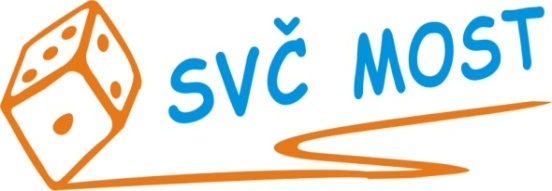 Albrechtická 414, příspěvková organizacee-mail: program@svc-most.cz 	web: www.svc-most.czOBJEDNÁVKA č.		34			Dne:	6. 5. 2019Dodavatel:							Odběratel:				Objednáváme u Vás:táborový pobyt pro cca 40 dětí  a  4 dospělé na každém turnusu – celkem 2 turnusy:v termínu od 28. 7 – 4. 8. 2019 a v termínu od 4. - 11. 8.2019. Cena za osobu a den 400,- Kč plná penze. Dle domluvy na každý turnus 2 vedoucí zdarma.S termínem dodání: viz výše				Předpokládaná cena vč. DPH:	cena dle skutečného počtu účastníků						Souhlas správce rozpočtu: 				Schválila:Bláhová Jana, ekonomka SVČ Most			Danuše Lískovcová, ředitelka SVČ Most	Prosíme o zaslání potvrzené objednávky zpět na adresu odběratelefirma:L a M veřejná obchodní společnostHorský hotel Svahováorganizace:Středisko volného času, Most,Albrechtická 414, příspěvková organizacekontaktní osoba:tel.č.:Ing. Žišková Lucie474 659 068kontaktní osoba:tel.č.:Eva Kouřilová603 707 246Adresa:Svahová 1 Adresa:Albrechtická 414PSČ a město:431 21 BolebořPSČ  a město:43401 MOSTIČ:48266647IČ:72059419DIČ:CZ48266647DIČ:Potvrzení objednávky dne:Za dodavatele:	